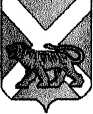 АДМИНИСТРАЦИЯСЕРГЕЕВСКОГО СЕЛЬСКОГО ПОСЕЛЕНИЯПОГРАНИЧНОГО МУНИЦИПАЛЬНОГО РАЙОНАПРИМОРСКОГО КРАЯПОСТАНОВЛЕНИЕ15.06.2016                                          с. Сергеевка                                                         №  59Об организации обкосовна территории Сергеевского сельского поселенияРуководствуясь ст. 14 Федерального закона от 06.10.2003 № 131 –ФЗ «Об общих принципах организации местного самоуправления в Российской Федерации», Уставом Сергеевского сельского поселения Пограничного муниципального района Приморского края, Правилами по благоустройству территории Сергеевского сельского поселения Пограничного муниципального района, утвержденными решением муниципального комитета Сергеевского сельского поселения от 20.03.2012 № 82 (в редакции решений от 25.06.2012 № 99, от 25.01.2013 № 132, от 30.04.2014 № 243), в целях улучшения санитарного состояния, благоустройства и содержания территории Сергеевского сельского поселения Пограничного муниципального района администрация Сергеевского сельского поселения ПОСТАНОВЛЯЕТ:1. Жителям сел Сергеевского сельского поселения:1.1. Содержать в чистоте и порядке придворовые территории и своевременно прово дить обкос травы на прилегающих ко дворам земельных участках (включая придо- рожные кюветы).1.2. Содержать  в  чистоте и порядке  места  захоронения  умерших  родственников, своевременно производить обкос данных участков.2. Руководителям предприятий, организаций, учреждений независимо от форм собственности:2.1. Содержать в чистоте и порядке подведомственные территории  и своевременно проводить обкос травы: в длину – в пределах границ их участка, в ширину –до при- дорожного кювета.3. Шульга Н.В.  старшему специалисту – управляющему делами администрации довести данное постановление до руководителей предприятий, организаций, учреж дений независимо от форм собственности.4. Обнародовать настоящее постановление на информационных стендах в помеще- ниях администрации Сергеевского сельского поселения, библиотеки села Сергеев ка и сельского клуба села Украинка и разместить на официальном сайте админист- рации поселения: (www.sp-sergeevskoe.ru).5. Настоящее постановление вступает в силу со дня его официального обнародова- ния.6. Контроль за исполнением настоящего постановления оставляю за собой.Глава  поселения – глава администрацииСергеевского сельского поселения                                                          Н.В. Кузнецова